The First Republic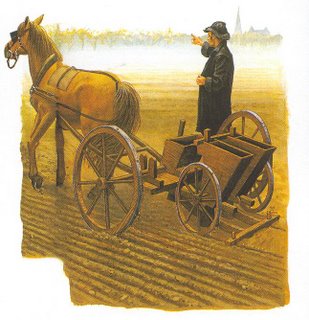 Look to the document 1.1.1 Write a characterization of the agriculture in Portugal by the end of the 19th century and place it towards the economic situation of the country. Write, in one word, the key feature of the Portuguese trade balance during the 19th century.Remember what you have studied about the Portuguese Republican Party.  Indicate its main aim and explain how the Party could achieve so many supporters.Put a chronological order to the following events by numbering them from 1 to 5.Indicate the measures taken during the First Republic in the educational field.As you know, the measures placed by the Republican governments weren’t very well accepted by the Portuguese people, especially the ones regarding the State secularization.Indicate 3 of the most disputed aspects by the Portuguese population.The Portuguese participation in World War I was another event that affected the population and made the living conditions worse. Then, a man with some supporters, implanted a dictatorship.Identify the name of the man and state the measures taken.State the event that happened in May 28th 1926.Gonçalo Canavilhas, nº12, 9ºBAGRUPAMENTO DE ESCOLAS DO FUNDÃOHISTORY WORKSHEET9th GRADEName:                              Date:    /  /2016     Class:             Number: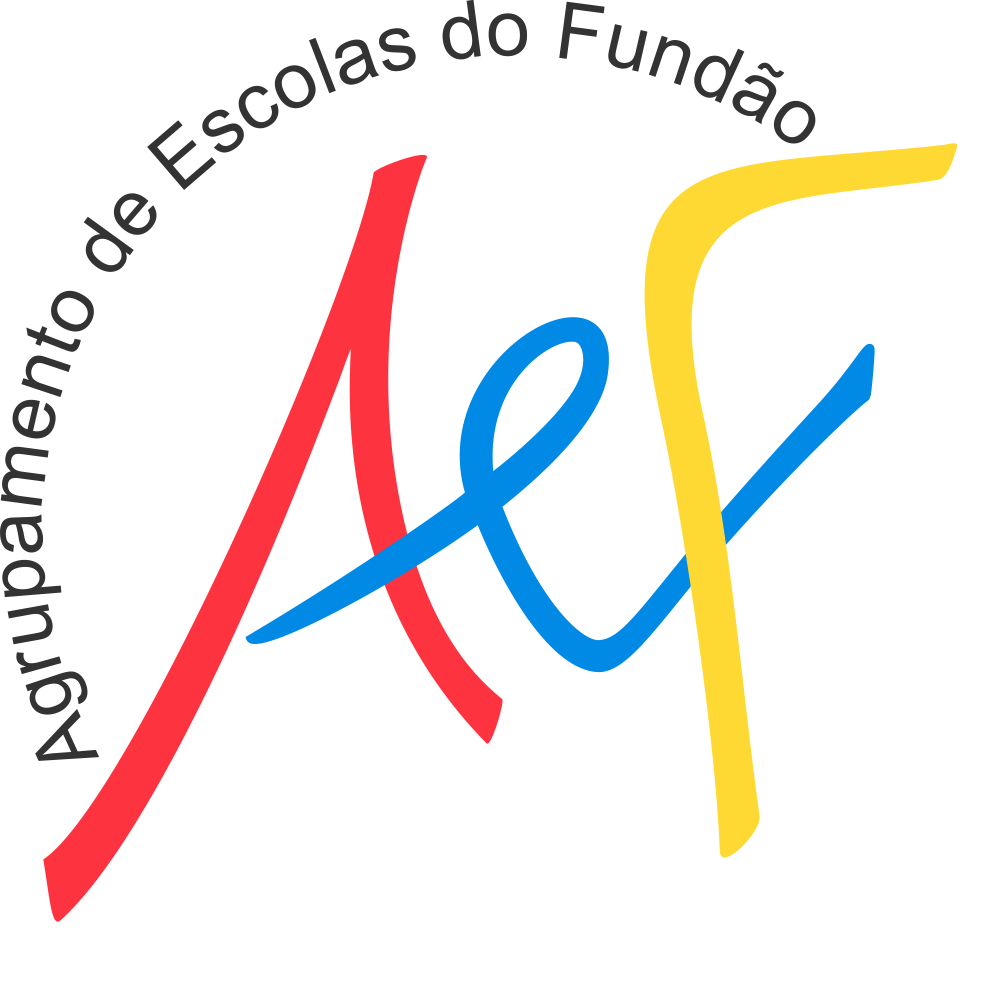 EVENTORDERRegicideFirst attempt to overthrow the Monarchy in Oporto.1911 ConstitutionRepublican Revolution – October 5thJoão Franco rules the country in dictatorship